步行分析系统 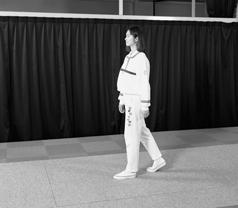 步行分析系统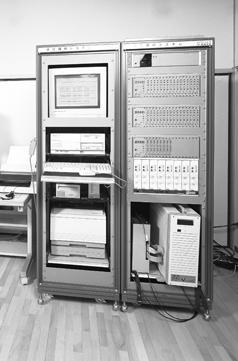 歩行解析システム步行分析系统 配备了各种尺寸的测力板 
可记录自然状态下的步行类型 
本系统主要以应变片式载荷传感器（载荷传感器）来检测地面反力（垂直分力，前后分力，左右分力）的地面反力计（测力板）※，放大器，A-D转换器，电脑，分析处理软件等构成 。
并且，在以综合测量仪器生产厂家的技术与经验为基础设计并制造的同时，还得到了该界权威们的大力帮助和指导，使本产品能够满足从步行分析的研究到功能检查的使用。﻿Features测力板采用不会对被测者产生多余负担的设计测力板紧相互不干涉载荷传感器集聚专业生产车间厂家的技术与经验，确保了出色的直线性及滞后同时使用的传感器可与遥测仪连接配备加速度传感器，载重传感器，关节角度传感器，平衡棒等，可简单实现测定项目的追加安装了可测量及计算地面反力3分力，加速度等波形及步行周期与速度，作用点轨迹等的软件可选购3维图像处理系统的周遍配套组件，使之扩大为与不同使用要求相匹配的系统可同时收录并显示摄像机，高速相机的图像可同步测量足底压的分布 ﻿PDF download规格综合规格测力板信号放大器（单通道）A-D转换器电脑，关联装置及软件
※测力板为受技术研究组合医疗福利设备研究所的委托研究（1976年~1978年度）而开发，改良并留至今。
测量时间 1~30秒　可根据不同规格进行制作。 采样频率 50，100，200Hz（可对应其他采样频率） 综合精度 非线性　各分力均为±0.5％RO以内 滞后　 各分力均为±0.5％RO以内 电源 AC100V±10V 检测分力 3分力（垂直分力，前后分力，左右分力） 额定容量 垂直分力　1.5kN（153.0kgf） 额定容量 水平分力　 ±500N（50.99kgf） 非线性 各分力均为　±0.4％RO以内 滞后 各分力均为 　±0.4％RO以内 固有频率 50Hz以上 输出通道 8（X×2，Y×2，Z×4） 外形尺寸，重量 600×900×150mm，400×800×150mm，600×400×54mm 外形尺寸，重量 也可制作其他尺寸 测量通道数 1 最大可增设为256通道 可根据不同规格进行制作。 请与本公司咨询 。 可根据不同规格进行制作。 请与本公司咨询 。 